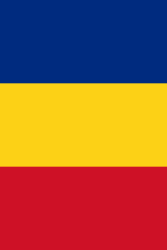 D E C I Z I Enr. ____________							 din ___________________Cu privire la aprobarea Regulamentului Administrației Publice Locale Chișinău privind mecanismul de consultare publică a cetățenilor în procesul decizional       În scopul asigurării transparenței procesului decizional în activitatea Administrației Publice Locale Chișinău, ținând cont de tendința  evidentă a APL privind crearea unui mecanism eficient de informare, consultare și participare în procesul de elaborare și adoptare a deciziilor, în temeiul prevederilor Hotărârii de Guvern nr. 967 din 09.08.2016 „Cu privire la mecanismul de consultare publică cu societatea civilă în procesul decizional”,  Legii nr. 239-XVI din 13.11.2008 „Cu privire la transparența în procesul decizional”, art. 29 alin (2) din Legea nr. 436 din 28.12.2006 ,,Privind administrația publică locală", art. 15 (2) din Legea nr. 136 din 17.06.2016 „Privind  statutul municipiului Chișinău”, Consiliul Municipal Chișinău DECIDE: 1. Se aprobă Regulamentul Administrației Publice Locale Chișinău privind mecanismul de consultare publică a cetățenilor în procesul decizional.2. Se pune în sarcina Direcției relații publice și buget civil următoarele acțiuni:2.1. Asigurarea transparenței procesului decizional în activitatea Administrației Publice Locale Chișinău;2.2. Dirijarea și monitorizarea procesului de consultare publică;2.3. Informarea și consultarea altor subdiviziunii privind organizarea și desfășurarea consultărilor publice la nivelul APL Chișinău;2.4.  Asigurarea plasării informației privind organizarea consultărilor publice, atât pe pagina oficială a Primăriei municipiului Chișinău (www.chisinau.md), cât și pe portalul guvernamental (particip.gov.md);  2.5. Elaborarea  și prezentarea Raportului privind transparența în procesul decizional în cadrul Primăriei municipiului Chișinău;2.6. Actualizarea/completarea registrului de evidență a consultărilor publice, anunțate/organizate/desfășurate, în cadrul Primăriei municipiului Chișinău. 3. Subdiviziunea autor a consultărilor publice din cadrul APL Chișinău, va asigura respectarea prevederilor legislației în vigoare, prin inițierea și menținerea unei colaborări eficiente cu Direcția relații publice și buget civil, cu o ulterioară elaborare și aprobare a Regulamentului (în redacție nouă), care va prevedea expres aspectele de informare, consultare și participare în procesul de adoptare a deciziilor. În cadrul APL. 4. Se abrogă decizia Consiliului Municipal Chișinău nr.1/4 din 22 ianuarie 2008 ,,Cu privire la asigurarea transparenței și intensificarea participării cetățenilor la procesul decizional în cadrul autorităților administrației publice locale ale municipiului Chișinău”. 5. Secretarul Consiliului Municipal Chișinău va asigura controlul îndeplinirii prevederilor prezentei decizii. SECRETAR INTERIMAR AL                                          Adrian TALMACICONSILIULUI MUNICIPAL CHIȘINĂU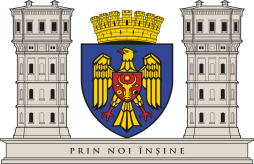 PRIMAR GENERAL AL MUNICIPIULUI CHIȘINĂU